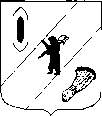 АДМИНИСТРАЦИЯ ГАВРИЛОВ-ЯМСКОГО                  МУНИЦИПАЛЬНОГО РАЙОНАПОСТАНОВЛЕНИЕ11.05.2022 № 344О внесении изменений в постановление Администрации Гаврилов-Ямскогомуниципального района от 13.08.2018 № 934В соответствии с Федеральным законом от 27.07.2010 № 210-ФЗ «Об организации предоставления государственных и муниципальных услуг», постановлением Правительства Ярославской области от 31.01.2022 №39-п «О внесении изменений в постановление Правительства области от 03.06.2015 № 595-п»,  руководствуясь ст. 26 Устава Гаврилов-Ямского муниципального района Ярославской области,АДМИНИСТРАЦИЯ  МУНИЦИПАЛЬНОГО  РАЙОНА  ПОСТАНОВЛЯЕТ:Внести в постановление Администрации Гаврилов-Ямского муниципального района от 13.08.2018 № 934 «Об утверждении административного регламента предоставления муниципальной услуги «Исполнение запросов пользователей - физических и юридических лиц по архивным документам», следующие изменения:в наименовании, в пункте 1  слова «Исполнение запросов пользователей - физических и юридических лиц по архивным документам» заменить словами «Информационное обеспечение физических и юридических лиц на основе документов Архивного фонда Российской Федерации и других архивных документов, предоставление архивных справок, архивных выписок и копий архивных документов» (далее – административный регламент).В наименовании и в п.1.1 и 2.1. административного регламента слова «Исполнение запросов пользователей - физических и юридических лиц по архивным документам» заменить словами «Информационное обеспечение физических и юридических лиц на основе документов Архивного фонда Российской Федерации и других архивных документов, предоставление архивных справок, архивных выписок и копий архивных документов».2. Контроль за исполнением постановления возложить на  руководителя аппарата  Администрации муниципального района.3. Постановление опубликовать в районной массовой газете  «Гаврилов-Ямский вестник» и разместить на официальном сайте Администрации Гаврилов-Ямского муниципального района.  4. Постановление вступает в силу с момента официального опубликования.И.о. Главы Администрациимуниципального района                                                                                   А.А.Забаев